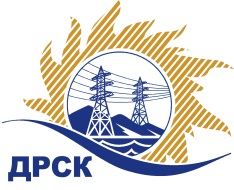 Акционерное Общество«Дальневосточная распределительная сетевая  компания»Протокол № 749/УКС-ВПЗаседания закупочной комиссии по открытому электронному запросу цен на право заключения договора «Мероприятия по строительству ВЛ 0,4 кВ для технологического присоединения заявителей до 150 кВт в Алданском районе, в том числе ПИР»СПОСОБ И ПРЕДМЕТ ЗАКУПКИ: Открытый электронный запрос цен «Мероприятия по строительству ВЛ 0,4 кВ для технологического присоединения заявителей до 150 кВт в Алданском районе, в том числе ПИР», закупка 2152  р. 2.1.1 ГКПЗ 2016 г.Планируемая стоимость лота в ГКПЗ АО «ДРСК» составляет: 439 612,00 руб. без учета НДС.ПРИСУТСТВОВАЛИ: члены постоянно действующей Закупочной комиссии АО «ДРСК»  2-го уровня.ВОПРОСЫ, ВЫНОСИМЫЕ НА РАССМОТРЕНИЕ ЗАКУПОЧНОЙ КОМИССИИ: О  признании запроса цен не состоявшимся.РЕШИЛИ:По вопросу № 11. Признать открытый электронный запрос цен  Мероприятия по строительству ВЛ 0,4 кВ для технологического присоединения заявителей до 150 кВт в Алданском районе, в том числе ПИР» несостоявшимся на основании п. 7.8.8.2 Положения о закупке продукции для нужд АО «ДРСК», так как поступило менее двух   заявок соответствующих требованиям Документации о закупке.Исп. Коротаева Т.В.397-205okzt7@drsk.ru Благовещенск ЕИС № 31604128167«11» октября 2016 г.Ответственный секретарь Закупочной комиссии 2 уровня АО «ДРСК»__________________М.Г. Елисеева 